[ а р а р                                                                          р е ш е н и еО внесение изменений в решение совета от 13.09.2018 № 115  «О квалификационных требованиях для замещения должностей муниципальной службы в Администрации сельского поселения Рапатовский сельсоветмуниципального района Чекмагушевский район Республики Башкортостан» Руководствуясь статьей 35 Федерального закона от 06.10.2003 №131-ФЗ «Об общих принципах организации местного самоуправления в Российской Федерации», статьей 9 Федерального закона от 02.03.2007 № 25-ФЗ «О муниципальной службе в Российской Федерации», статьями 7, 15 Закона Республики Башкортостан от 16.07.2007 № 453-з «О муниципальной службе в Республике Башкортостан», статьей 1 Закона Республики Башкортостан от 03.06.2004 № 82-з «О порядке исчисления стажа муниципальной службы в Республике Башкортостан»Совет сельского поселения Рапатовский сельсовет муниципального района Чекмагушевский район Республики Башкортостан РЕШИЛ:1. Внести в квалификационные требования для замещения должностей муниципальной службы в Администрации сельского поселения Рапатовский сельсовет муниципального района Чекмагушевский район Республики Башкортостан, утвержденных решением совета от 13.09.2018 № 115  изменения, дополнив его пунктом 4.1 следующего содержания:Порядок исчисления стажа муниципальной службы и зачета в него иных периодов трудовой деятельности, помимо указанных пункте 4 настоящих квалификационных требований, устанавливается Законом Республики Башкортостан от 03.06.2004 № 82-з «О порядке исчисления стажа муниципальной службы в Республике Башкортостан». 2. Обнародовать настоящее решение на официальном информационном сайте Администрации сельского поселения Рапатовский сельсовет муниципального района Чекмагушевский район http://rapatovo.ru. 4. Контроль за исполнением данного постановления оставляю за собой.Глава сельского поселенияРапатовский сельсоветмуниципального районаЧекмагушевский районРеспублики Башкортостан                                                        Р.Р. Латыповс.Рапатово31 октября 2019 года№ 17БАШ[ОРТОСТАН  РЕСПУБЛИКА]ЫСА[МА{ОШ  РАЙОНЫ муниципаль районЫНЫ@  Рапат АУЫЛ СОВЕТЫ АУЫЛ БИЛ^м^]Е СОВЕТЫ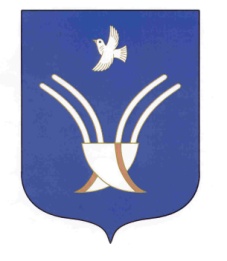 Совет сельского поселенияРапатовский сельсоветмуниципального района Чекмагушевский район Республики Башкортостан